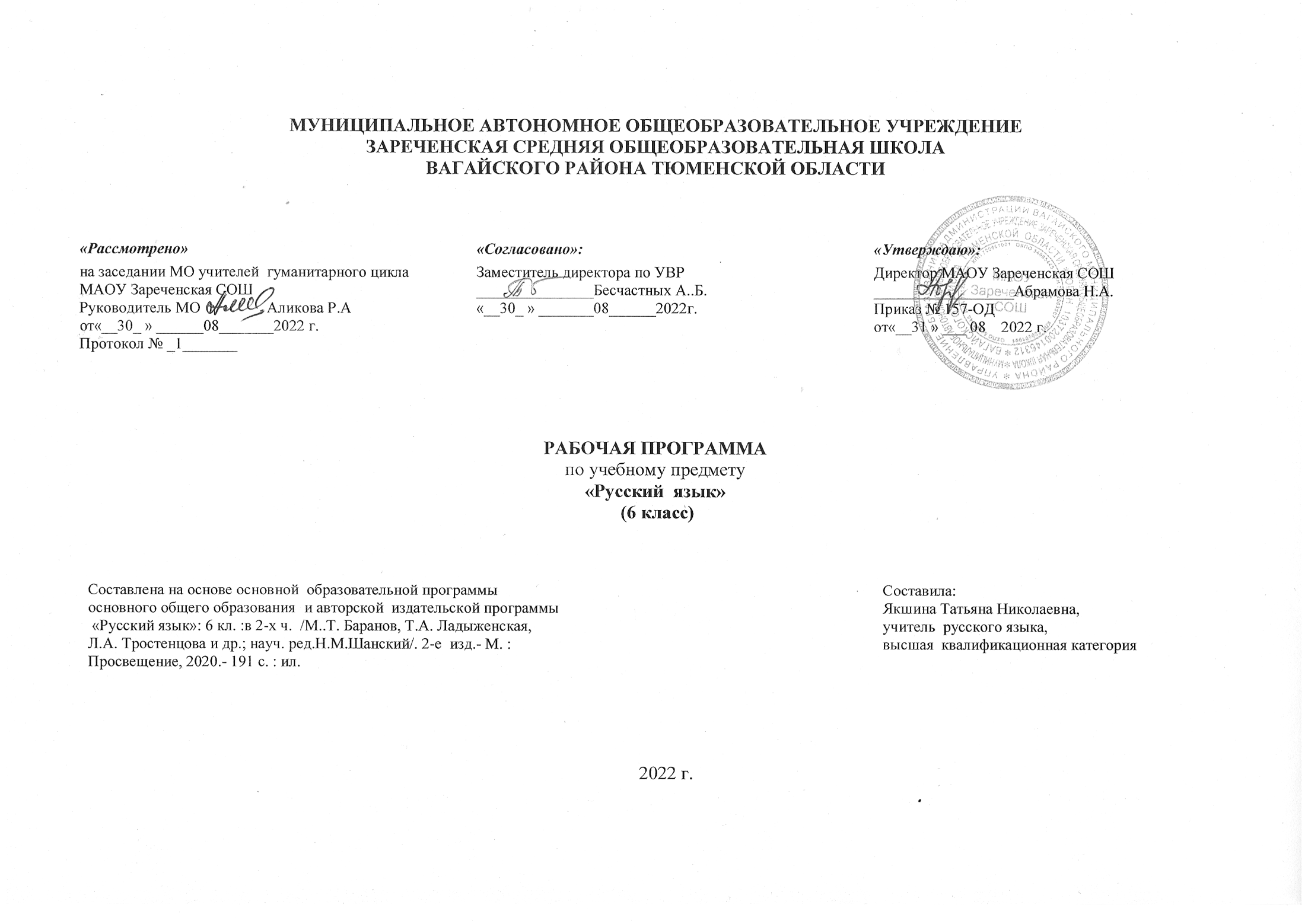 1. Планируемые результаты освоения учебного предмета «Русский язык» 6 класс 2021-2022 уч. год.2. Содержание учебного предмета  «Русский язык», 6 класс      (204 часа)Содержание предмета «Русский язык»  в 6 классе соответствует требованиям ФГОС, целям и задачам образовательной программы школы, опирается на примерную программу основного общего образования с учетом выбранной авторской программы предметной линии учебников Т.А.Ладыженской,  М.Т.Баранова, Л.А. Тростенцовой и др. по русскому языку для 5-9 классов.В 6 классе на изучение предмета «Русский язык» отведено 204 часа (по 6 уроков в неделю)Язык. Речь. Общение Русский язык – один из развитых языков мира.Язык, речь, общение. Устное и письменное общения.Развитие речи (далее Р.Р.). Ситуация общения. Определение схемы ситуации общения.Повторение изученного в 5 классе Фонетика. Орфоэпия. Морфемы в слове. Орфограммы в приставках и корнях слов. Части речи. Орфограммы в окончаниях слов. Словосочетания. Простое предложение. Знаки препинания. Сложное предложение. Запятые в сложном предложении. Синтаксический разбор предложений. Прямая речь. Диалог.Р.Р. Тип речи. Стиль речи. Основная мысль текста. Составление диалога.Контрольная работа (далее К.Р.). Входной контроль (контрольный тест). Контрольный словарный диктант.Текст Текст, его особенности. Средства связи предложений в тексте.Тема и основная мысль текста. Заглавие текста. Начальные и конечные предложения текста. Ключевые слова. Основные признаки текста. Текст и стили речи. Официально-деловой стиль.Р.Р. Сочинение о памятном событии. Создание текста по заданному начальному или конечному предложению. Сочинение-рассказ. Устное сообщение о русском первопечатнике.Лексика. Культура речи Слово и его лексическое значение. Общеупотребительные слова. Профессионализмы. Диалектизмы. Исконно русские и заимствованные слова. Неологизмы. Устаревшие слова. Основные пути пополнения словарного состава русского языка.Словари русского языка. Р.Р. Сбор и анализ материалов к сочинению. Сочинение-рассуждение. Написание сжатого изложения. Приемы сжатия текста. Составление словарной статьи по образцу.К.Р. Контрольный диктант с грамматическим заданием.Фразеология. Культура речи Фразеология как раздел науки о языке. Свободные сочетания слов и фразеологические обороты. Основные признаки фразеологизмов. Стилистически нейтральные и окрашенные фразеологизмы.Источники фразеологизмов. Использование фразеологизмов в речи.Фразеологический словарь.Р.Р. Конструирование текста с использованием фразеологизмов.К.Р. Контрольный тест по теме «Лексика. Фразеология».Словообразование. Орфография. Культура речи Морфемика и словообразование (повторение пройденного в 5 классе).Основные способы образования слов в русском языке (приставочный, суффиксальный, приставочно-суффиксальный, бессуффиксный). Сложение как способ словообразования. Переход одной части речи в другую как способ образования. Образование слов в результате слияния сочетаний слов в слово.Словообразовательная пара. Словообразовательная цепочка. словообразовательное гнездо.Этимология слов. Этимологические словари.Правописание чередующихся гласных а и о в корнях -кас- – -кос-, -гар- – -гор-, -зар- – -зор-. Правописание букв ы и и после приставок на согласные. Гласные в приставках пре- и при-. Соединительные гласные о и е в сложных словах. Морфемный и словообразовательный разбор слова. Р.Р. Описание помещения. Сообщение об истории слова (по выбору). Систематизация материалов к сочинению; сложный план. Составление рассказа по рисункам. К.Р. Контрольное сочинение по картине. Контрольный диктант с грамматическим заданием. Контрольный тест. Контрольный словарный диктант.Морфология. Орфография. Культура речиИмя существительное Имя существительное как часть речи (повторение пройденного в 5 классе). Разносклоняемые имена существительные. Буква е в суффиксе -ен- существительных на -мя. Несклоняемые имена существительные. Род несклоняемых имен существительных. Имена существительные общего рода. Не с существительными. Согласные ч и щ в суффиксе существительных -чик (-щик). Правописание гласных в суффиксах  -ек и –ик. Гласные о и е после шипящих в суффиксах существительных.Морфологический разбор имени существительного. Р.Р. Написание письма. Публичное выступление о происхождении имён. Составление текста-описания по личным впечатлениям. К.Р. Контрольный диктант с грамматическим заданием. Контрольный тест  по теме «Имя существительное». Имя прилагательное Имя прилагательное как часть речи (повторение сведений об имени прилагательном, полученных  в 5 классе). Степени сравнения имен прилагательных. Образование степеней сравнения. Разряды прилагательных по значению. Качественные прилагательные. Относительные прилагательные. Притяжательные прилагательные. словообразование имён прилагательных. Не с прилагательными. Буквы о и е после шипящих и ц в суффиксах прилагательных. Одна и две буквы н в суффиксах прилагательных. Различение на письме суффиксов прилагательных -к- – -ск-. Дефисное и слитное написание сложных прилагательных. Морфологический разбор имени прилагательного. Р.Р. Описание природы: основная мысль, структура описания, языковые средства, используемые в описании. Выборочное изложение по произведению художественной литературы. Описание пейзажа по картине. Описание игрушки. Публичное выступление о произведениях народного промысла.К.Р. Контрольный диктант  с грамматическим заданием. Контрольный тест по теме «Имя прилагательное». Контрольный словарный диктант.Имя числительное Имя числительное как часть речи. Простые и составные числительные. Количественные и порядковые числительные. Разряды количественных числительных. Числительные, обозначающие целые числа. Дробные числительные. Собирательные числительные. Склонение количественных числительных. Правописание гласных в падежных окончаниях. Мягкий знак на конце и в середине числительных. Слитное и раздельное написание числительных.Склонение порядковых числительных. Правописание гласных в падежных окончаниях.Морфологический разбор имени числительного. Р.Р. юмористический рассказ по рисунку. Публичное выступление на нравственно-этическую тему, его структура, языковые особенности. Пересказ исходного текста с цифровым материалом.К.Р. Контрольный диктант с грамматическим заданием. Контрольный тест по теме «Имя числительное».                                                                                                 Местоимение Местоимение как часть речи. Личные местоимения. Возвратное местоимение себя. Вопросительные и относительные местоимения. Неопределенные местоимения. Отрицательные местоимения. Притяжательные местоимения. Указательные местоимения. Определительные местоимения. Склонение местоимений. Местоимения и другие части речи.Раздельное написание предлогов и местоимений. Буква н в личных местоимениях 3-го лица после предлогов. Образование неопределенных местоимений. Дефис в неопределенных местоимениях. Не в неопределенных местоимениях. Слитное и раздельное написание не и ни в отрицательных местоимениях.Морфологический разбор местоимения. Р.Р. Составление рассказа по сюжетным рисункам от первого лица. Рассуждение как тип текста, его строение (тезис, аргументы, вывод). Сочинение-рассуждение. К.Р. Контрольное сочинение по картине. Контрольный диктант с грамматическим заданием. Контрольный тест  по теме «Местоимение».                                                                                                     Глагол Глагол как часть речи (повторение пройденного в 5 классе). Разноспрягаемые глаголы. Глаголы переходные и непереходные. Наклонение глагола. Изъявительное наклонение. Условное наклонение. Повелительное наклонение. Употребление наклонений. Безличные глаголы. Раздельное написание частицы бы (б) с глаголами в условном наклонении. Буквы ь и и в глаголах повелительного наклонения. Правописание гласных в суффиксах глагола. Морфологический разбор глагола.Р.Р. Рассказ по сюжетным рисункам с включением части готового текста. Рассказ о спортивном соревновании. Пересказ исходного текста от лица какого-либо из его героев. Рассказ по картинкам от 3-го и 1-го лица. Рассказ на основе услышанного; его особенности, языковые средства. Сообщение о творчестве скульптура.К.Р. Контрольный диктант с грамматическим заданием. Контрольное изложение. Контрольный тест по теме «Глагол». Контрольный словарный диктант.Повторение и систематизация изученного в 5 и 6 классах Разделы науки о языке. Орфография. Пунктуация. Лексика и фразеология. Словообразование. Морфология. Синтаксис.К.Р. Контрольное сочинение. Итоговая контрольная работа.           3.  Тематическое планирование, в том числе с учётом рабочей программы воспитания с указанием количества часов, отводимых  на освоение каждой темы      ( 6 класс – 204 часов)                                                                                                                                                                                   Приложение к рабочей программе.                                                                                                                                  Личностные результаты1) понимание русского языка как одной из основных национально-культурных ценностей русского народа, определяющей роли родного языка в развитии интеллектуальных, творческих способностей и моральных качеств личности, его значения в процессе получения школьного образования;
2) осознание эстетической ценности русского языка; уважительное отношение к родному языку, гордость за него; потребность сохранить чистоту русского языка как явления национальной культуры; стремление к речевому самосовершенствованию;
3) достаточный объем словарного запаса и усвоенных грамматических средств для свободного выражения мыслей и чувств в процессе речевого общения; способность к самооценке на основе наблюдения за собственной речью.Метапредметные результаты1) владение всеми видами речевой деятельности:• адекватное понимание информации устного и письменного сообщения (коммуникативной установки, темы текста, основной мысли; основной и дополнительной информации);• владение разными видами чтения (поисковым, просмотровым, ознакомительным, изучающим) текстов разных стилей и жанров;• адекватное восприятие на слух текстов разных стилей и жанров; владение разными видами аудирования (выборочным, ознакомительным, детальным);• способность извлекать информацию из различных источников, включая средства массовой информации, компакт-диски учебного назначения, ресурсы Интернета; • свободно пользоваться словарями различных типов, справочной литературой, в том числе и на электронных носителях;• овладение приемами отбора и систематизации материала на определенную тему; умение вести самостоятельный поиск информации; способность к преобразованию, сохранению и передаче информации, полученной в результате чтения или аудирования;• умение сопоставлять и сравнивать речевые высказывания с точки зрения их содержания, стилистических особенностей и использованных языковых средств;
• способность определять цели предстоящей учебной деятельности (индивидуальной и коллективной), последовательность действий, оценивать достигнутые результаты и адекватно формулировать их в устной и письменной форме;• умение воспроизводить прослушанный или прочитанный текст с заданной степенью свернутости (план, пересказ, конспект, аннотация);• умение создавать устные и письменные тексты разных типов, стилей речи и жанров с учетом замысла, адресата и ситуации общения;• способность свободно, правильно излагать свои мысли в устной и письменной форме, соблюдать нормы построения текста (логичность, последовательность, связность, соответствие теме и др.); адекватно выражать свое отношение к фактам и явлениям окружающей действительности, к прочитанному, услышанному, увиденному;• владение различными видами монолога (повествование, описание, рассуждение; сочетание разных видов монолога) и диалога (этикетный, диалог-расспрос, диалог-побуждение, диалог — обмен мнениями и др.; сочетание разных видов диалога);• соблюдение в практике речевого общения основных орфоэпических, лексических, грамматических, стилистических норм современного русского литературного языка; соблюдение основных правил орфографии и пунктуации в процессе письменного общения;• способность участвовать в речевом общении, соблюдая нормы речевого этикета; адекватно использовать жесты, мимику в процессе речевого общения;• способность осуществлять речевой самоконтроль в процессе учебной деятельности и в повседневной практике речевого общения; способность оценивать свою речь с точки зрения ее содержания, языкового оформления; умение находить грамматические и речевые ошибки, недочеты, исправлять их; совершенствовать и редактировать собственные тексты;• умение выступать перед аудиторией сверстников с небольшими сообщениями, докладом, рефератом; участие в спорах, обсуждениях актуальных тем с использованием различных средств аргументации;2) применение приобретенных знаний, умений и навыков в повседневной жизни; способность использовать родной язык как средство получения знаний по другим учебным предметам; применение полученных знаний, умений и навыков анализа языковых явлений на межпредметном уровне (на уроках иностранного языка, литературы и др.);3) коммуникативно целесообразное взаимодействие с окружающими людьми в процессе речевого общения, совместного выполнения какого-либо задания, участия в спорах, обсуждениях актуальных тем; овладение национально-культурными нормами речевого поведения в различных ситуациях формального и неформального межличностного и межкультурного общения.Предметные результаты1) представление об основных функциях языка, о роли русского языка как национального языка русского народа, как государственного языка Российской Федерации и языка межнационального общения, о связи языка и культуры народа, о роли родного языка в жизни человека и общества;2) понимание места родного языка в системе гуманитарных наук и его роли в образовании в целом;3) усвоение основ научных знаний о родном языке; понимание взаимосвязи его уровней и единиц;4) освоение базовых понятий лингвистики: лингвистика и ее основные разделы; язык и речь, речевое общение, речь устная и письменная; монолог, диалог и их виды; ситуация речевого общения; разговорная речь, научный, публицистический, официально-деловой стили, язык художественной литературы; жанры научного, публицистического, официально-делового стилей и разговорной речи; функционально-смысловые типы речи (повествование, описание, рассуждение); текст, типы текста; основные единицы языка, их признаки и особенности употребления в речи;5) овладение основными стилистическими ресурсами лексики и фразеологии русского языка, основными нормами русского литературного языка (орфоэпическими, лексическими, грамматическими, орфографическими, пунктуационными), нормами речевого этикета и использование их в своей речевой практике при создании устных и письменных высказываний;6) опознавание и анализ основных единиц языка, грамматических категорий языка, уместное употребление языковых единиц адекватно ситуации речевого общения;7) проведение различных видов анализа слова (фонетический, морфемный, словообразовательный, лексический, морфологический), синтаксического анализа словосочетания и предложения, многоаспектного анализа текста с точки зрения его основных признаков и структуры, принадлежности к 
определенным функциональным разновидностям языка, особенностей языкового оформления, использования выразительных средств языка;8) понимание коммуникативно-эстетических возможностей лексической и грамматической синонимии и использование их в собственной речевой практике;
9) осознание эстетической функции родного языка, способность оценивать эстетическую сторону речевого высказывания при анализе текстов художественной литературы. №п/п                               Тема урокаКол-во часов                       ЯЗЫК. РЕЧЬ. ОБЩЕНИЕ  3(2ч + р/р. 1ч)31Русский язык – один из развитых языков мира. Культура речи.           12Язык, речь, общение. Культура речи.           13Р/р. Ситуация общения. Культура речи.           1                       ПОВТОРЕНИЕ ИЗУЧЕННОГО В 5 классе 9 (6ч + р/р 2ч + к/р 1ч.)94Фонетика. Орфоэпия.15Морфемы в слове. Орфограммы в приставках и корнях слов. Контрольный словарный диктант.16Части речи. Орфограммы в окончаниях слов.17Р/р. Сочинение на тему «Интересная встреча». Культура речи.           18Словосочетание. Простое предложение. Знаки препинания.19Сложное предложение. Запятые в сложном предложении, синтаксический разбор предложений.110Прямая речь. Диалог. Культура речи.           111Р/р. Составление диалога на тему по выбору. Культура речи.           112Входной контроль. Контрольная работа по теме «Повторение изученного».1                       ТЕКСТ 5 (р/р. 5 ч.)513Текст, его особенности. Тема, основная мысль, заглавие текста. Работа над ошибками контрольной работы. Культура речи.           114Начальные и конечные предложения текста. Ключевые слова. Основные признаки текста.115Рр Составление продолжения текста по данному началу. Культура речи.           116Рр Сочинение-рассказ.   Культура речи.           117Текст и стили речи. Официально-деловой стиль речи1                       ЛЕКСИКА. КУЛЬТУРА РЕЧИ (9ч +р/р 2ч. + к/р 1 ч.)1218Слово и его лексическое значение119Р/р Собирание материалов к сочинению. Устное сочинение – описание картины (А. П. Герасимов «После дождя»). Культура речи.           120Общеупотребительные слова.121Профессионализмы.122Диалектизмы.123Р/р Сжатое изложение по тексту упражнения 119. Культура речи.           124Исконно русские и заимствованные слова.125Новые слова (неологизмы)126Устаревшие слова.  Словари.127Повторение изученного в разделе «Лексика. Культура речи».128Контрольный диктант с грамматическим заданием по теме «Лексика».129Анализ диктанта и работа над ошибками.1                      ФРАЗЕОЛОГИЯ. КУЛЬТУРА РЕЧИ 5 (3ч + р/р 1ч. + к/р 1ч.)530Фразеологизмы.131Источники фразеологизмов.132Р/р Составление сообщения о возникновении фразеологизма (на выбор). Культура речи.           133 - 34Повторение изученного в разделе «Фразеология. Культура речи». Контрольный тест «Лексика. Фразеология».2                     СЛОВООБРАЗОВАНИЕ. ОРФОГРАФИЯ. КУЛЬТУРА РЕЧИ                            34ч. ( 28ч+р/р 4ч.+ к/.тест-1+ к/диктант 1ч.) 3435-36-37Морфемика и словообразование.338Р/р Описание помещения.139-40-41Основные способы образования слов в русском языке. Культура речи.           342-43Этимология слов.244 -45Р/р Систематизация материалов  к сочинению. Сложный план.Р/р Сочинение-описание помещения. Культура речи.           246 -47Буквы а и о в корнях -кос- -   - кас-.248-49Буквы а и о в корнях -гор- -  - гар-.250-51Буквы а и о в корнях -зор- - - зар-.252-53Буквы ы и и после приставок.254-55Гласные в приставках пре- и при-.Контрольный словарный диктант.256Контрольный диктант с грамматическим заданием. 157Анализ диктанта и работа над ошибками.158-59Соединительные гласные о и е в сложных словах.260-61Сложносокращённые слова.262-63Р/р Контрольное сочинение – описание изображённого на картине (Т. Н. Яблонская. «Утро»).  Анализ сочинения.              Культура речи.           264-65Морфемный и словообразовательный разбор слова.Контрольный словарный диктант.266-67Повторение изученного в разделе «Словообразование. Орфография. Культура речи».268Контрольный  тест.1                     МОРФОЛОГИЯ. ОРФОГРАФИЯ. КУЛЬТУРА РЕЧИ.                            ИМЯ СУЩЕСТВИТЕЛЬНОЕ    27ч.,  из них   (р/р-3ч;  контр./тест-1ч.;   контр./диктант-1ч.)2769 -70Повторение изученного в 5 классе. Имя существительное как часть речи.271Р/р. Составление письма другу.  Культура речи.           172-73Разносклоняемые имена существительные.274Буква е в суффиксе  -ен-   существительных    на       -мя.175-76Р/р. Составление устного публичного выступления о происхождении имён.  Культура речи.            277-78Несклоняемые имена существительные.279-80Род несклоняемых имён существительных.281-82Имена существительные общего рода.283Морфологический разбор имени существительного.184Р/р. Сочинение-описание по личным впечатлениям. ( на материале упражнения 284). Культура речи.           185-86Не с именами существительными.287-88Буквы ч и щ в суффиксе -чик (-щик).289-90Гласные в суффиксах существительных –ек    и    -ик.291Гласные о и е после шипящих в суффиксах существительных.192-93Повторение изученного в разделе «Имя существительное». Контрольный тест «Имя существительное».294-95Контрольный диктант с грамматическим заданием по теме «Имя существительное». Анализ диктанта и работа над ошибками.2                   ИМЯ ПРИЛАГАТЕЛЬНОЕ    21ч., из них  (р\р.-4ч.; контр./тест-1ч.; контр./диктант-1ч.)2196Повторение изученного в 5 классе. Имя прилагательное как часть речи.197Р/р. Сочинение описание природы. Культура речи.           198-99Степени сравнения имён прилагательных.2100Разряды имён прилагательных по значению. Качественные прилагательные.1101Относительные прилагательные.1102Р/р. Контрольное изложение «Возвращение Владимира в отчий дом» (по отрывку из повести А. С. Пушкина «Дубровский»).Культура речи.           1103Притяжательные прилагательные.1104Морфологический разбор имени прилагательного.1105-106Не с прилагательными.2107Гласные о и е после шипящих в суффиксах прилагательных.1108Р/р. Сочинение-описание природы по картине (Н. П. Крымов. «Зимний вечер»). Культура речи.           1109-110Одна и две буквы н в суффиксах прилагательных.Контрольный словарный диктант.2111Различение на письме суффиксов прилагательных -к- и -ск-.1112Дефисное и слитное написание сложных прилагательных.1113Повторение изученного в разделе «Имя прилагательное».    Контрольный тест «Имя прилагательное».1114-115Контрольный диктант с грамматическим заданием. Анализ и работа над ошибками.2116Р/р. Составление устного публичного выступления о произведениях народного промысла. Культура речи.           1                      ИМЯ ЧИСЛИТЕЛЬНОЕ 19ч.,  из них (р/р-2ч;  контр./тест-1ч.; контр./диктант-1ч.)19117-118Имя числительное как часть речи.2119Простые и составные числительные.1120-121Мягкий знак на конце и в середине числительных.2122-123Порядковые числительные.2124Разряды количественных числительных.1125-126Числительные, обозначающие целые числа.2127-128Дробные числительные.2129Р/р. Составление юмористического рассказа по рисунку. Культура речи.           1130Собирательные числительные.1131Морфологический разбор имени числительного.1132Повторение изученного в разделе «Имя числительное». Контрольный тест «Имя числительное».1133-134Контрольный диктант с грамматическим заданием. Анализ диктанта и работа над ошибками. 2135Р/р. Публичное выступление на тему «Береги природу!»   Культура речи.           1                       МЕСТОИМЕНИЕ   25ч.    из них  (р/р-3ч.; контр./тест-1ч.; контр./диктант-1ч.) 25136Местоимение как часть речи1137-138Личные местоимения2139Возвратное местоимение себя.1140Р/р. Рассказ по сюжетным рисункам от 1-го лица на тему «Как я однажды помогал маме». Культура речи.           1141-142Вопросительные и относительные местоимения.2143-144Неопределенные местоимения.2145-146Отрицательные местоимения.2147Притяжательные местоимения.1148Р/р. Рассуждение. Сочинение-рассуждение «Какой подарок лучше?» Культура речи.           1149-150Указательные местоимения.2151-152Определительные местоимения.2153Местоимения и другие части речи1154Морфологический разбор местоимения.1155-156Р/р. Контрольное сочинение по картине (Е. В. Сыромятникова. «Первые зрители»).   Культура речи.           2157-158Повторение изученного в разделе «Местоимение». Контрольный тест «Местоимение».2159-160Контрольный диктант с грамматическим заданием по теме «Местоимение». Анализ диктанта и работа над ошибками2                      ГЛАГОЛ    29ч., из них (р/р -6ч.; контр./тест-1ч.; контр./диктант -1ч.).29161-162Повторение изученного о глаголе. Глагол как часть речи2163Р/р. Сочинение-рассказ по сюжетным рисункам на тему «Стёпа колет дрова» с включением части готового текста.         Культура речи.           1164-165Разноспрягаемые глаголы.2166-167Глаголы переходные и непереходные2168-169Наклонение глаголов. Изъявительное наклонение.2170-171Р/р. Контрольное изложение. «Витькина гайка». Культура речи.           Анализ изложений и работа над ошибками.  2172Условное наклонение.1173-174Повелительное наклонение.2175Р/р. Рассказ по сюжетным рисункам. Культура речи.           1176-177Употребление наклонений. Контрольный словарный диктант2178-179-180Безличные глаголы.3181Морфологический разбор глагола.1182-183Р/р. Рассказ на основе услышанного. Культура речи.           2184-185Правописание гласных в суффиксах глаголов2186-187Повторение изученного в разделе «Глагол». Контрольный тест «Глагол».2188-189Контрольный диктант с грамматическим заданием. Анализ диктанта и работа над ошибками.2                   ПОВТОРЕНИЕ и СИСТЕМАТИЗАЦИЯ  изученного в 6 классе. 15ч., из них (р/р-2ч., итог.контр раб-1ч.)15190Повторение изученного.  Разделы науки о языке.1191Орфография.1192Пунктуация.1193-194Р/р Контрольное сочинение на тему по выбору: «Мои каникулы». Мои летние радости». Культура речи.                                   Анализ сочинения.       Работа над ошибками.2195Лексика и фразеология.1196-197Словообразование.2198-199Морфология.2200Синтаксис.1201Итоговый (годовая) контрольная работа.1202-203Анализ работы. Работа над ошибками. Культура речи.           2204Повторение. Подведение итогов года.1204№п/п         дата         дата                               Тема урока	№п/п плануфакт                               Тема урока	1Русский язык – один из развитых языков мира. Культура речи.2Язык, речь, общение.     Культура речи.3Р/р Ситуация общения. Культура речи.4Фонетика. Орфоэпия.5Морфемы в слове. Орфограммы в приставках и корнях слов. Контрольный словарный диктант.6Части речи. Орфограммы в окончаниях слов.7Р/р Сочинение на тему «Интересная встреча».  Культура речи.8Словосочетание. Простое предложение. Знаки препинания.9Сложное предложение. Запятые в сложном предложении, синтаксический разбор предложений.10Прямая речь. Диалог  Культура речи.11Р/р Составление диалога на тему по выбору. Культура речи.12Входной контроль. Контрольная работа по теме «Повторение изученного».13Текст, его особенности. Тема, основная мысль, заглавие текста. Работа над ошибками контрольной работы. Культура речи.14Начальные и конечные предложения текста. Ключевые слова. Основные признаки текста.15Р/р Составление продолжения текста по данному началу.  Культура речи.16Р/р Сочинение-рассказ. Культура речи.17Текст и стили речи. Официально-деловой стиль речи.18Слово и его лексическое значение19Р/р Собирание материалов к сочинению. Устное сочинение – описание картины (А. П. Герасимов «После дождя»). Культура речи.20Общеупотребительные слова.21Профессионализмы.22Диалектизмы.23Р/р Сжатое изложение по тексту упражнения 119. Культура речи.24Исконно русские и заимствованные слова.25Новые слова (неологизмы)26Устаревшие слова.  Словари.27Повторение изученного в разделе «Лексика. Культура речи».28Контрольный диктант с грамматическим заданием по теме «Лексика».29Анализ диктанта и работа над ошибками.30Фразеологизмы.31Источники фразеологизмов.32Р/р Составление сообщения о возникновении фразеологизма (на выбор). Культура речи.33 Повторение изученного в разделе «Фразеология. Культура речи». Контрольный тест «Лексика. Фразеология».34Повторение изученного в разделе «Фразеология. Культура речи». Контрольный тест «Лексика. Фразеология».35Морфемика и словообразование.36Морфемика и словообразование.37Морфемика и словообразование.38Р/р Описание помещения. Культура речи.39 Основные способы образования слов в русском языке.   Культура речи.40Основные способы образования слов в русском языке.  Культура речи.41Основные способы образования слов в русском языке.  Культура речи.42Этимология слов.43Этимология слов.44 Р/р Систематизация материалов  к сочинению. Сложный план. Культура речи.45Р/р Сочинение-описание помещения. Культура речи.46 Буквы а и о в корнях -кос- -   - кас-.47Буквы а и о в корнях -кос- -   - кас-.48Буквы а и о в корнях -гор- -  - гар-.49Буквы а и о в корнях -гор- -  - гар-.50Буквы а и о в корнях -зор- - - зар-.51Буквы а и о в корнях -зор- - - зар-.52Буквы ы и и после приставок.53Буквы ы и и после приставок.54Гласные в приставках пре- и при-.              Контрольный словарный диктант.55Гласные в приставках пре- и при-.              Контрольный словарный диктант.56Контрольный диктант с грамматическим заданием. 57Анализ диктанта и работа над ошибками.58Соединительные гласные о и е в сложных словах.59Соединительные гласные о и е в сложных словах.60Сложносокращённые слова.61Сложносокращённые слова.62Р/р Контрольное сочинение – описание изображённого на картине (Т. Н. Яблонская. «Утро»)Анализ сочинения. Культура речи.63Р/р Контрольное сочинение – описание изображённого на картине (Т. Н. Яблонская. «Утро»)Анализ сочинения. Культура речи.64Морфемный и словообразовательный разбор слова.   Контрольный словарный диктант.65Морфемный и словообразовательный разбор слова.   Контрольный словарный диктант.66Повторение изученного в разделе «Словообразование. Орфография. Культура речи».67Повторение изученного в разделе «Словообразование. Орфография. Культура речи».68Контрольный  тест.69 Повторение изученного в 5 классе. Имя существительное как часть речи.70Повторение изученного в 5 классе. Имя существительное как часть речи.71Р/р Составление письма другу.  Культура речи.72Разносклоняемые имена существительные.73Разносклоняемые имена существительные.74Буква е в суффиксе  -ен-   существительных    на       -мя.75Р/р Составление устного публичного выступления о происхождении имён. Культура речи.76Р/р Составление устного публичного выступления о происхождении имён. Культура речи.77Несклоняемые имена существительные.78Несклоняемые имена существительные.79Род несклоняемых имён существительных.80Род несклоняемых имён существительных.81Имена существительные общего рода.82Имена существительные общего рода.83Морфологический разбор имени существительного.84Р/р Сочинение-описание по личным впечатлениям. (на материале упражнения 284). Культура речи.85Не с именами существительными.86Не с именами существительными.87Буквы ч и щ в суффиксе -чик (-щик).88Буквы ч и щ в суффиксе -чик (-щик).89Гласные в суффиксах существительных –ек    и    -ик.90Гласные в суффиксах существительных –ек    и    -ик.91Гласные о и е после шипящих в суффиксах существительных.92Повторение изученного в разделе «Имя существительное». Контрольный тест «Имя существительное».93Повторение изученного в разделе «Имя существительное». Контрольный тест «Имя существительное».94Контрольный диктант с грамматическим заданием по теме «Имя существительное». Анализ диктанта и работа над ошибками.95Контрольный диктант с грамматическим заданием по теме «Имя существительное». Анализ диктанта и работа над ошибками.96Повторение изученного в 5 классе. Имя прилагательное как часть речи97Р/р Сочинение описание природы.  Культура речи.98Степени сравнения имён прилагательных.99Степени сравнения имён прилагательных.100Разряды имён прилагательных по значению. Качественные прилагательные.101Относительные прилагательные.102Р/р Контрольное изложение «Возвращение Владимира в отчий дом» (по отрывку из повести А. С. Пушкина «Дубровский»). Культура речи.103Притяжательные прилагательные.104Морфологический разбор имени прилагательного.105Не с прилагательными.106Не с прилагательными.107Гласные о и е после шипящих в суффиксах прилагательных.108Р/р Сочинение-описание природы по картине (Н. П. Крымов. «Зимний вечер»).  Культура речи.109Одна и две буквы н в суффиксах прилагательных. Контрольный словарный диктант.110Одна и две буквы н в суффиксах прилагательных. Контрольный словарный диктант.111Различение на письме суффиксов прилагательных -к- и -ск-.112Дефисное и слитное написание сложных прилагательных.113Повторение изученного в разделе «Имя прилагательное».  Контрольный тест «Имя прилагательное».114Контрольный диктант с грамматическим заданием.  Анализ и работа над ошибками.115Контрольный диктант с грамматическим заданием.  Анализ и работа над ошибками.116Р/р Составление устного публичного выступления о произведениях народного промысла. Культура речи.117Имя числительное как часть речи.118Имя числительное как часть речи.119Простые и составные числительные.120Мягкий знак на конце и в середине числительных.121Мягкий знак на конце и в середине числительных.122Порядковые числительные.123Порядковые числительные.124Разряды количественных числительных.125Числительные, обозначающие целые числа.126Числительные, обозначающие целые числа.127Дробные числительные.128Дробные числительные.129Р/р Составление юмористического рассказа по рисунку. Культура речи.130Собирательные числительные.131Морфологический разбор имени числительного.132Повторение изученного в разделе «Имя числительное».  Контрольный тест «Имя числительное».133Контрольный диктант с грамматическим заданием. Анализ диктанта и работа над ошибками. 134Контрольный диктант с грамматическим заданием. Анализ диктанта и работа над ошибками. 135Р/р Публичное выступление на тему «Береги природу!»  Культура речи.136Местоимение как часть речи137Личные местоимения.138Личные местоимения.139Возвратное местоимение себя.140Р/р Рассказ по сюжетным рисункам от 1-го лица на тему «Как я однажды помогал маме».              Культура речи.141Вопросительные и относительные местоимения.142Вопросительные и относительные местоимения.143Неопределенные местоимения.144Неопределенные местоимения.145Отрицательные местоимения.146Отрицательные местоимения.147Притяжательные местоимения.148Р/р Рассуждение. Сочинение-рассуждение «Какой подарок лучше?»   Культура речи.149Указательные местоимения.150Указательные местоимения.151Определительные местоимения.152Определительные местоимения.153Местоимения и другие части речи154Морфологический разбор местоимения.155Р/р Контрольное сочинение по картине (Е. В. Сыромятникова. «Первые зрители»)  Культура речи.156Р/р Контрольное сочинение по картине (Е. В. Сыромятникова. «Первые зрители»)  Культура речи.157Повторение изученного в разделе «Местоимение».    Контрольный тест «Местоимение».158Повторение изученного в разделе «Местоимение».    Контрольный тест «Местоимение».159Контрольный диктант с грамматическим заданием по теме «Местоимение». 160Анализ диктанта и работа над ошибками.161Повторение изученного о глаголе. Глагол как часть речи.162Повторение изученного о глаголе. Глагол как часть речи.163Р/Р. Сочинение-рассказ по сюжетным рисункам на тему «Стёпа колет дрова» с включением части готового текста. Культура речи.164Разноспрягаемые глаголы.165Разноспрягаемые глаголы.166Глаголы переходные и непереходные.167Глаголы переходные и непереходные.168Наклонение глаголов. Изъявительное наклонение.169Наклонение глаголов. Изъявительное наклонение.170Р/р Контрольное изложение. «Витькина гайка». Культура речи.171Анализ изложений и работа над ошибками.172Условное наклонение.17Повелительное наклонение.174Повелительное наклонение.175Р/р. Рассказ по сюжетным рисункам. Культура речи.176Употребление наклонений.     Контрольный словарный диктант.177Употребление наклонений.     Контрольный словарный диктант.178Безличные глаголы.179Безличные глаголы.	.180Безличные глаголы181Морфологический разбор глагола.182Р/р. Рассказ на основе услышанного. Культура речи.183Р/р. Рассказ на основе услышанного. Культура речи.184Правописание гласных в суффиксах глаголов.185Правописание гласных в суффиксах глаголов.186Повторение изученного в разделе «Глагол».   Контрольный тест «Глагол».187Повторение изученного в разделе «Глагол».   Контрольный тест «Глагол».188Контрольный диктант с грамматическим заданием. 189Анализ диктанта и работа над ошибками.190Повторение изученного.  Разделы науки о языке.191Орфография.192Пунктуация.193Р/р Контрольное сочинение на тему по выбору: «Мои каникулы» Мои летние радости».    Культура речи.194Анализ сочинения. Работа над ошибками.  Культура речи.195Лексика и фразеология.196Словообразование.197Словообразование.198Морфология.199Морфология.200Синтаксис.201Итоговый (годовая) контрольная работа202Анализ работы. Работа над ошибками. Культура речи.203Анализ работы. Работа над ошибками.204Повторение. Подведение итогов года.